“Newsy” the ESOL Tutor NewsletterOctober, 2021      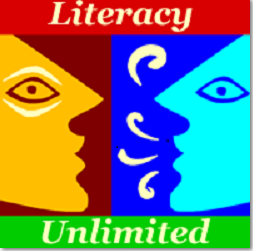 Welcome to “NEWSY” the Literacy Unlimited Tutor Bulletin 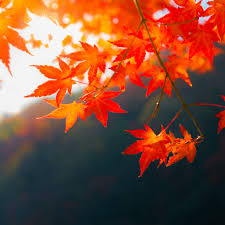 Hi everyone,We hope you had a chance to enjoy some time off this summer and were able to catch up with family and friends.  We are excited to bring you some new activities and ideas to help you fall into October.Tutor and Student Social HoursWe enjoyed getting together this summer with students and tutors and we would like to continue. Login or come in to connect with your student, meet someone new, and enjoy an icebreaker activity.  Virtual Social HourTuesday October 12th 3:00 – 4:30 PMIn-person Social HourOctober 26th  5:30 – 7:00 PMFramingham Library – Costin RoomGood to Know: the in-person Social Hour will be indoors. There will be no community food or drink allowed. It’s BYOWB (bring your own water bottle). The Literacy classroom will be used for mask breaks for one person at a time.Literacy Unlimited 2022 Calendar FundraiserLong-time volunteer Tim Hamilton has generously donated photographs from his Farm Pond project he started a year ago to mark the changing seasons. All proceeds from this fundraiser will go directly to Literacy Unlimited’s operating budget and help us continue to serve our students.  To access the preorder form: https://www.emailmeform.com/builder/form/7h6a3qd6c81I0SCall for In-Person Volunteer Teaching Assistant on Tuesday NightsAre you interested in becoming a Conversation Class Leader? Here’s a chance to shadow and help out a seasoned class leader in a Low English Beginner class on Tuesday nights, 7:00 – 8:30 PM. Class will be held October 19th – December 21st in the Framingham Library’s Costin room. You do not have to commit to all the class sessions! To learn more contact us at: fplmail4@minlib.net.  Literacy Unlimited Annual ReportThe 2021 Literacy Unlimited Annual Report is available online here:https://framinghamlibrary.org/literacy/our-program/fy-2017-annual-report/ You can also pick-up a printed copy at Literacy Unlimited in the Framingham library.                       ____________________________________________Scheduled Tutor Meetings Tutor Time – Tuesday, October 19 at 2:00 PM John McCarthy from USCIS (US Citizenship and Immigration Services) community relations will join us to provide an introduction to the citizenship process and its eligibility requirements.  To Join the Zoom meeting:Tutor Time REPEAT – Thursday, October 28 at 6:30 PM We will repeat the Tutor Time session described above.   To Join the Zoom meeting:Good to Know – For Your StudentsNew Student RegistrationSpread the word!  We will be taking new student registrations October 4th – 9th.  Your student may have a family member or friend who could benefit from working with a tutor or attending a conversation class. For more information about new student registration, click here:  https://framinghamlibrary.org/literacy/our-program/   Citizenship class starting in October This is a 10-week class which will prepare students for the Civics and American History portion of the exam.  It is open to students who are least intermediate level English speakers.  Information about the class dates, times and location are here: https://framinghamlibrary.org/literacy/our-program/citizenship-classes/   If your student is interested in studying for the exam, let us know or have them contact us.  fplmail4@minlib.net Good to Know – For TutorsWelcome new tutorsThe following new tutors have recently completed the ESOL tutor training.  Diane JulianoMeghan MurphyNicole Dumas-ElliotDoug LanichDesiree MarchandKathleen HigginsKate MartinAre you tutoring a student with school age children?It is that time of year when parents are receiving many letters from their schools.  One of our tutors used the ESL library lesson titled “School Letters” with her student and shared that they both thought the lesson was very helpful.  You can find the lesson in the ESL Library by clicking on:  Materials/Resources/Real-World Reading/School Letters or you can search on “School Letters”.  Thank-you to Lucy C for sharing this information. Does your student use a smartphone to meet with you?Did you know there is a way for your students to expand the size of their screen?  If you search on “phone screen magnifier” on Amazon you will see a relatively inexpensive way for you or your student to expand their smartphone’s screen size.Did you miss Tutor Time’s edpuzzle demonstrations this month?At September’s Tutor Time, Laurie demonstrated edpuzzle: https://edpuzzle.com/   If you use videos in tutoring or in your conversation class, you might want to check it out.  It’s free, but you will need to create an account and indicate that you are a teacher.  In short, edpuzzle has videos including ESL videos that include “stops” with either multiple choice or open ended questions.  You can use existing videos as is or you can take an existing video and edit it to remove questions and/or add your own. For those of you who are curious about new technology check it out.  If you have questions, contact us and we will put you in touch with either Laurie or Elyse who have used it.  Meeting space for in-person tutoring We are open for in-person tutoring in the Literacy center.  However, social distancing and masks are required if you are meeting inside the library with your student.   If you would like to reserve space to meet with your student, let us know:  fplmail4@minlib.net or 508-532-5574.Final ThoughtsIt has been great to have in-person classes and tutors in the library.  The sound of tutors and students working together is so inspiring.  And it doesn’t get any better than hearing the new students who have been attending the in-person low beginner (aka survival English) class talk in English.  Hats off to Peg, the survival English conversation class leader, and to all our tutors and conversation class leaders for all you do.Hope we see you soon virtually or in-person,Karen